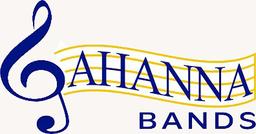 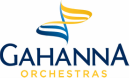 February 1, 2016Attendance:  Beth Bentley, Kristi Nye, Lynette Prater, Kathy Koors, Kristine Gross-Squillante, Trisha Rose, Marla Becker, Donna Staten, Daphne Moehring, Hinda Mitchell, Kevin Dengel, Greg Miller, Rob Cebriak, Wendy O’Donnell, Lisa FridleyCalled to Order:  7:30pmApproval of Minutes Beth Bentley, 2nd Greg MillerTreasurer’s Report – Kathy KoorsFirst payment for Orchestra trip – account balance is now $10,136.65Director’s Reports:Mr. Rob Cebriak – GLHS DirectorSince last we met…Thanks for your support of the three high school concerts in January.  With the growing bands, this format seems to be the best option.Thanks for your help with housing the Akron Symphonic Band.  It was great to have our students hear and rub elbows with these excellent college musicians.  I received many thanks from both their faculty and students to pass on to you.  Thanks to Kristi Nye for organizing housing.Coming up…The bands are working diligently on both their district contest/Prism music and solo and ensemble selections.Saturday, February 13 is solo & ensemble at Pickerington North HS.  We continue to grow in this area as well—123 band events are registered.  Thank you for paying the entry fees for this great educational opportunity.The Prism Concerts will hopefully NOT be snowed out this year.  The concerts will be on Sunday, February 28, with Blue and Silver playing at 3:00 and Freshman and Gold playing at 6:00.  Several solos and ensembles will play as well.Other items…Thank you to Hinda Mitchell for her generous donation which we are using to purchase a flugelhorn for the bands.  We’ve never owned one and it’s been needed several times (we always just borrowed Mrs. Shell’s.)Matthew Copeland has gotten drawings for the band tower to be built at the practice field as part of his Eagle Scout project.  He will be speaking to us about the funds needed to make this happen.  This will be a great tool for our practices!I have submitted a grant proposal to GJEF to update and add to the video projection equipment in the band room.  We are currently unable to use many of my materials and some online resources because the band has grown too big to see the screen clearly.  The proposal calls for two projectors and screens so that students can view presentations easily from anywhere in the room.  The proposal calls for $2000 dollars from GJEF and the remaining $1100 from GLIMB.  This would happen in our next fiscal year.  Grant money is limited and we will be find out results in April.Thank you for everything you do!Mr. Greg Miller – Middle School WestSince last we met…The All-District 8th Grade Band shared a concert with the Freshman Band and Jazz Band I on January 11 and did a great job.  We were excited with the way this group rehearsed and performed, and Whale Warriors in particular seemed to leave a big impression on the audience.  In post-concert discussions, we are getting early indications of higher-than-usual retention into Freshman Band next year… another big high school class may be on the horizon!  Thanks to GLIMB for providing pizza for the students after their first rehearsal.MSW 7th graders Evelyn Ponder and Seth Stemen, along with 8th grader Morgan Duff, have been selected to participate in the OSU Middle School Honor Band on February 27.  Their day will include the opportunity to work with composer Brian Balmages.  Thanks to GLIMB for paying these students’ registration fees for the event!Solo and Ensemble preparation has begun at Middle School West, with almost 10 ensembles and about 20 soloists preparing to perform on Saturday, March 19 at MSW.  We would again like to have GLIMB provide light concessions and may be looking for help providing lunch for staff and judges at the conclusion of the event.Coming up soon…The high school Percussion Ensemble is preparing three selections for Solo and Ensemble Contest on February 13 at Pickerington High School North.  This Thursday we will have a percussion recital night beginning at 4:30.  On February 20, we will travel to Ohio State to perform two of those pieces for the annual OSU Percussion Ensemble Festival.  Thanks to GLIMB for providing the entry fee for this educational event!Middle School West will have its Winter Band Concert on Thursday, March 3 at 7:30.  It will include performances by the 6th Grade Band, 7th Grade Band, Woodwind Choir, and Jazz Band.  This will be the first formal performances for the Woodwind Choir and Jazz Band, which involve about 50 students and have been rehearsing since late October.  February 4th and February 9th will be rehearsal for solo performancesThanks for all you do!Ms. Diane Ballard- Middle School EastN/AMr. Johnathon Bradshaw – Middle School SouthThe district 8th band concert went very well and the students had a great experience.  Thank you GLIMB for your support of this performance and for providing dinner for the students after their rehearsal.  I got a lot of positive feedback from the students about the entire process of this concert and it is great that we can do that directly before they start meeting with counselors about high school scheduling!Solo and Ensemble preparations have begun at MSS with the 7th and 8th grade band students.  All 8th grade studewnts are working on ensembles which we will perform for the class in a few weeks and a few groups will choose to perform theirs at solo and ensemble.  7th graders are showing interest in the event with several ensembles forming and few students interested in solos.The 6th grade band, 7th grade band, woodwind choir, and jazz band have all been preparing for the upcoming performances on March 1st for the MSS Winter Band Concert at 7:30pm at MSW.  The 6th graders are working on “real” concert songs which is exciting to them…not just playing out of the method book!  The jazz band has also been preparing to perform for the MSS Dinner Theater performances as well as the District Jazz Festival.Thank you for your continued support of our students and their music education!Mrs. Kelly Shellhammer – JazzN/AKevin Dengel – OrchestraTomorrow evening, Tuesday, February 2nd, the GLHS Orchestras will present an off-site OMEA Preview Concert at Middle School West. Beginning at 7:00pm, each ensemble will present their three (3) State Orchestra selections to and receive feedback from three guest adjudicators: Mark Sholl (Hilliard Davidson H.S.), Marie Smith (Retired, Reynoldsburg H.S.), and Mr. Kinser.  The orchestras are doing a nice job preparing the literature, and sight-reading is beginning to become a daily-routine. On Saturday, February 13, we will have numerous students participating in the OMEA Solo & Ensemble event at Pickerington North H.S. Thank you GLIMB for paying the registration fees. (8 Solos and ~20 ensembles). February 19 and/or 20 will be the State Orchestra Large-Group Adjudicated Event, held at Reynoldsburg H.S. We are still awaiting our performance schedule for this event; however, being in such close proximity to the site, I anticipate a wonderful showing of parental support! Trip Status Update: There are currently 148 registered travelers for the upcoming orchestra trip. 96 Students. This is approximately ~80% of the possible student travelers. 50 Family Members (Coded as Chaperones in Bob Roger’s IPS)2 DirectorsMiddle School Orchestra students are making their final preparations for their upcoming Winter Concerts.  Middle School West has their concert on Tuesday, February 9.  Middle School South has their performance on Wednesday, February 10 and Middle School East has their concert on Thursday, February 11.  Each will be held at the Middle School West Auditorium, beginning at 7:30 pm.Concession Report – Steve FridleyN/AFundraising Report – Marla BeckerDeposit was made for the upcoming Orchestra tripVolunteer Report – Kristi Nye$99.99 1 year membership for Sign-Up Genius; Motion to approve Beth Bentley; 2nd Trisha RoseApril 15th will be middle school relays – booth will be openSpring athletic schedule has not been completedSuggestion made to open booth for high school Lunch on LawnUniform Report – Donna Staten5 jackets did not fit so the company will be refitting/redoingReception Report – Cathy RyanN/ANew BusinessUniform ExpensesUniforms cleaned 3 times per year – budget needs adjustedFood/Drink spreadsheetUse spreadsheet to record waste, inventory items used for other events besides sales in boothJudge’s Meal for concert auditions was donatedBy-Law CommitteeTrisha RoseKevin DengelLisa FridleyKristine Gross-SquillanteBeth BentleyKathy KoorsIf GLIMB needs equipment ask Kuwanis for help.  They meet every Monday except last Monday of each month.GJPS Master Facility meeting February 27th.  Someone should attend the meeting to speak about the music department needsAdjournmentMotion to adjourn; Daphne Moehring; 2nd Trisha RoseMeeting adjourned at: 8:35pmRespectfully submitted by;Wendy O’DonnellGLIMB Secretary